      New Direction 2021                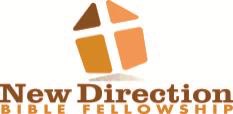 May Prayer CalendarFamilies Praying Daily – (Stronger as a Body, Stronger for the Kingdom) “If my people who are called by my name, would humble themselves & pray, seek my face & turn from their wicked ways, then I will hear from heaven, I will forgive their sin & heal their land.” – II Chronicles 7:14     #NDBFPRAYERCALENDARDATEPRAYER FOCUS:  UNITYMay 1Pray that God will unite our thoughts to be one with His.  Psalm 119:2May 2Pray for our Pastor  and his family and his vision for the church.  Habakkuk 2:1-3May 3Pray that BELIEVERS will be on one accord leading souls to Christ. Proverbs 19:20May 4Pray for our nation that we be UNITED  not divide. Mark 3:24May 5Pray for justice for all mankind. Micah 6:8  May 6Pray we humble ourselves before God during this time .  James 4:6May 7Pray that God guard our hearts, soul and minds . Philippians 4:7May 8Pray for those who have been affected by the COVID 19 virus. Psalm 23:4May 9Pray that we find peace and joy in the mist of trouble, Thank God for His grace . Psalm 50:23May 10Pray for good health and stamina for our body, that we fulfill our deviine purpose. Psalm 40:17May 11Pray for strength to overcome challenges in our life. John 16:33May 12Pray that we will keep our focus on Christ and make disciples.  Matthew 28:19-20May 13Pray that we acknowledge God in all our ways, and follow His direction. Psalm 3:6May 14Pray that we be consumed by God’s LOVE, and an example of His compassion. Psalm 33:20May 15Pray that God show us how we can help the homeless.  Proverbs 14:31May 16Pray for those suffering for depression and mental illness. Psalm 46:1-3May 17Pray for those in the hospital the workers and the sick. Matthew 4:23-24May 18Pray for our government that the Lord will give  a heart of flesh.  Proverbs 21:1May 19Pray that whatever we do, it will be done to the glory of God. I Corinthians 10:31May20Pray that God will do a new thing in our life. Isaiah 43:18-19May 21Pray that we will hear the voice of God speak to us and obey. Daniel 8:16May 22Pray that we submit to God’s sovereign will.  James 4:13-16May 23Pray that racism be eliminated from the hearts and mind of Americans. Colossians 3:25May 24Pray for those who think of themselves being superior over others. Romans 12:9May 25Pray that we will speak the TRUTH in LOVE at all times. Ephesians 4:15May 26Pray that JUSTICE will prevail. Isaiah 30:18May 27Pray that God will enlighten our society with joy and thanksgiving Psalm 115:16May 28Pray to God to stop the epidemic of gun Violence, public violence and mass shooting. Matthew 5:9May 29Pray that God release the POWER of His glory upon the earth, let true harmony flow,   Psalm 133:3         May 30Pray for President Joe Biden  that he will here the voice of God and obey. Psalm 82:8         May 31Pray that we will assemble back in the house of the Lord. Hebrews 10:25